Review Test Submission: Chapter 9 GoetschContentQuestion 11 out of 1 pointsQuestion 21 out of 1 pointsQuestion 31 out of 1 pointsQuestion 41 out of 1 pointsQuestion 51 out of 1 pointsQuestion 61 out of 1 pointsQuestion 71 out of 1 pointsQuestion 81 out of 1 pointsQuestion 91 out of 1 pointsQuestion 101 out of 1 pointsQuestion 111 out of 1 pointsQuestion 121 out of 1 pointsQuestion 131 out of 1 pointsQuestion 141 out of 1 pointsQuestion 151 out of 1 pointsWednesday, February 10, 2016 3:02:05 PM ESTUserKelsey BradleyCourse2016SP*IET*422*301 (Ind Safe Stand & Enfo)TestChapter 9 GoetschStarted2/10/16 2:57 PMSubmitted2/10/16 3:02 PMStatusCompletedAttempt Score15 out of 15 points  Time Elapsed4 minutes out of 30 minutesInstructionsYou will have 30 minutes to complete this quiz.The concept of nonliability was established in the courts of England during what year?The quality of product literature can be as important as the quality of the actual product.Which of the following is a fundamental component of a product safety program?Today both consumers and employees use products and machines at their own risk.Radiation leakage from microwave ovens is a major concern of public safety and health.Most product liability lawsuits involve one party seeking redress from another party in the form of monetary damages.The purpose of a product safety program is to limit as much as possible a company’s exposure to product liability and related problems.When developing product literature, which of the following should be used whenever possible?In order to recover damages in a product liability case, a person must satisfy the burden of proof criteria.Poorly written instructions are a common cause of product liability exposure.Together burns and scalding accounted for how many microwave-related injuries in 1989?The Community Right-to-Know Act applies only to large companies that make chemicals.Ralph Nadar is closely associated with the Consumer Product Safety Act.All companies must report their daily level of toxic chemical emissions to the EPA.Which of the following concepts requires warning labels on many consumer products?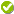 